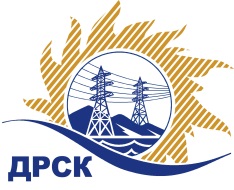 Акционерное Общество«Дальневосточная распределительная сетевая  компания»ПРОТОКОЛ № 270/УР-РЗакупочной комиссии по рассмотрению заявок открытого электронного запроса предложений на право заключения договора на выполнение работ «Чистка просеки ВЛ-35 кВ Коболдо-Златоустовск» для нужд филиала «АЭС» (закупка № 48 раздел 1.1. ГКПЗ 2017)ПРИСУТСТВОВАЛИ: члены постоянно действующей Закупочной комиссии АО «ДРСК»  2-го уровня.ВОПРОСЫ, ВЫНОСИМЫЕ НА РАССМОТРЕНИЕ ЗАКУПОЧНОЙ КОМИССИИ: О  рассмотрении результатов оценки заявок Участников.О признании заявок соответствующими условиям запроса предложений.О предварительной ранжировке заявок.О проведении переторжки.РЕШИЛИ:По вопросу № 1Признать объем полученной информации достаточным для принятия решения.Утвердить цены, полученные на процедуре вскрытия конвертов с предложениями участников открытого запроса предложений.По вопросу № 2Признать заявки ООО "ДСК - Амур" (675000, Россия, Амурская область, г. Благовещенск, ул. Ленина, д. 115, офис 18), ООО "ПОДРЯДЧИК ДВ" (675018, Россия, Амурская обл., п. Моховая падь, лит. 1, кв. 53)  соответствующими условиям закупки.По вопросу № 3Утвердить предварительную ранжировку предложений Участников:По вопросу № 4Провести переторжку. Допустить к участию в переторжке предложения следующих участников: ООО "ДСК - Амур" (675000, Россия, Амурская область, г. Благовещенск, ул. Ленина, д. 115, офис 18), ООО "ПОДРЯДЧИК ДВ" (675018, Россия, Амурская обл., п. Моховая падь, лит. 1, кв. 53).  Определить форму переторжки: заочная.Назначить переторжку на 03.02.2017 в 11:00 час. (благовещенского времени).Место проведения переторжки: электронная торговая площадка www.b2b-energo.ru  Ответственному секретарю Закупочной комиссии уведомить участников, приглашенных к участию в переторжке, о принятом комиссией решенииОтветственный секретарь Закупочной комиссии  2 уровня АО «ДРСК»                                                  ____________________       М.Г.ЕлисееваЧувашова О.В.(416-2) 397-242г. Благовещенск«02» февраля 2017№Наименование участника и его адресПредмет заявки на участие в запросе предложений1ООО "ДСК - Амур" (675000, Россия, Амурская область, г. Благовещенск, ул. Ленина, д. 115, офис 18)Заявка, подана 16.01.2017 в 07:18
Цена: 2 544 712,48 руб. (цена без НДС: 2 156 536,00 руб.)2ООО "ПОДРЯДЧИК ДВ" (675018, Россия, Амурская обл., п. Моховая падь, лит. 1, кв. 53)Заявка: подана 15.01.2017 в 05:33
Цена: 2 200 000,00 руб. (НДС не облагается)Место в предварительной ранжировкеНаименование участника и его адресЦена заявки  на участие в закупке, руб.Балл по неценовой предпочтительности1 местоООО "ДСК - Амур" (675000, Россия, Амурская область, г. Благовещенск, ул. Ленина, д. 115, офис 18)2 544 712,48 руб. (цена без НДС: 2 156 536,00 руб.)3,202 местоООО "ПОДРЯДЧИК ДВ" (675018, Россия, Амурская обл., п. Моховая падь, лит. 1, кв. 53)2 200 000,00 руб. (НДС не облагается)1,10